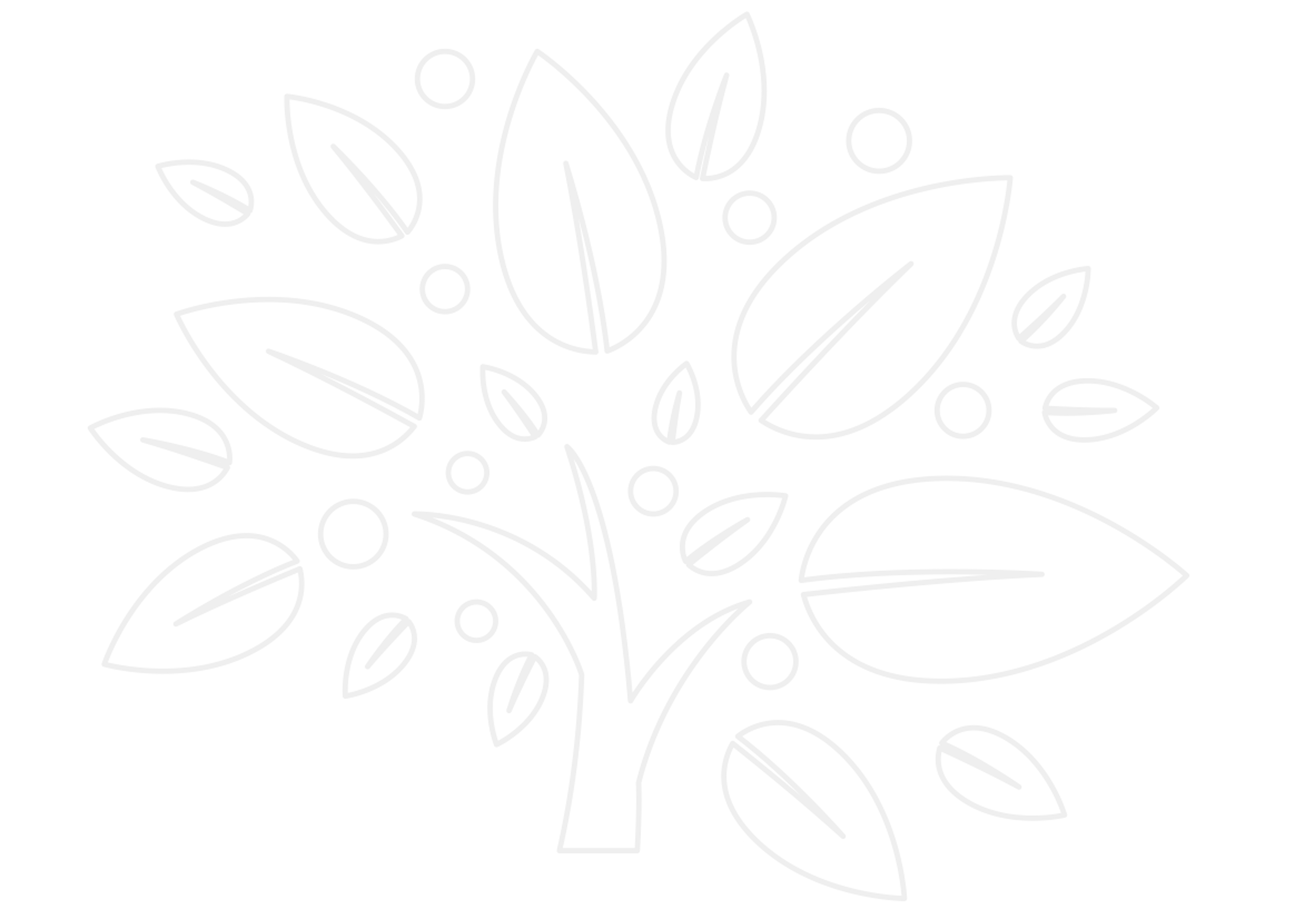 aanvang voor leden: 	19.30 uur, Jaarvergaderingaanvang voor niet-leden: 	20.30 uur, Informatieavondspreker:		            Elizabeth Luitsz onderwerp:			Integratie in de moestuin.locatie:	De Schouw, Kerkplein 3, 7607 BT Almelo (parkeren op                                                ’t Kolkje)toegang:			gratisAGENDA JAARVERGADERINGOpening door de voorzitter, Annelieke Huurneman.Notulen van de jaarvergadering 2018. De notulen staan op de website en komen in de nieuwsbrief van januari.Mogelijkheid om te reageren op het jaarverslag 2018 van de secretaris, Annelieke Huurneman. Dit verslag staat ook op de website en in de nieuwsbrief.Presentatie van de jaarrekening door de penningmeester, Annemarie van Hofwegen. De jaarrekening ligt op tafel tijdens de vergadering.Verslag van de kascommissie bestaande uit de heren Dick Molenkamp en Henk ter Horst. Benoeming nieuwe kascommissie.Het bestuur bestond uit Annelieke Huurneman, voorzitter/secretariaat. Annemarie van Hofwegen, penningmeester. Johan Meenhuis, Marcel Mulder en Laura Veenstra waren algemeen lid.                                                                                                                                                                                                                                              Bestuursverkiezing: In het bestuur is een functie vacant. Het bestuur stelt de volgende kandidaat voor als bestuurslid/secretaris: Elizabeth Luitsz.                                                                                                                                                                                                                                                Tegenkandidaten voor deze bestuursfunctie kunnen zich melden voor 9 januari 2019 bij voorzitter Annelieke Huurneman 0546-571816 of info@almelo.groei.nl                                                                                                                                                                      Vrijwilligerstaken. Een groot aantal vrijwilligers helpt de vereniging actief te houden. We vermelden hun inzet bij de actie vanuit de landelijke actie “Steenbreek”: Tegel eruit, plant erin. Tevens bemannen zij de diverse kramen bij activiteiten van het Natuurhus en de Lentefair. De Open Tuinen commissie verzorgd het Open Tuinen Weekend, welke een terugkerend evenement is met veel belangstelling. En de activiteiten commissie verzorgt ieder jaar weer vele mooie excursies en uitstapjes.                                                                                                                                                          RondvraagSluiting.Let op: De agenda, de notulen en het jaarverslag van de secretaris liggen niet op tafel. Wel de jaarrekening. Aanvang jaarvergadering 19.30 uur!